I	ВведениеЧтобы позволить Союзу быть как можно ближе к своим Членам и эффективно обеспечивать своевременное получение высококачественных результатов на национальном и региональном уровнях в 1994 году Резолюцией 25 ПК были сформулированы общие функции и принципы регионального присутствия МСЭ. Укрепление регионального присутствия представляет собой поступательно развивающийся процесс. ПК-14 пересмотрела Резолюцию 25 об укреплении регионального присутствия. В ней были подчеркнуты важная роль региональных и зональных отделений в подготовке и реализации Стратегического плана, а также тот факт, что региональные и зональные отделения представляют весь Союз.В соответствии с Резолюцией 25 (Пересм. Пусан, 2014 г.) Совету поручается регулярно рассматривать вопрос о региональном присутствии для изучения его развития и принятия решений по продолжению его структурной адаптации и функционированию с целью полного удовлетворения потребностей Членов Союза, а также с целью усиления координации и аспектов взаимодополняемости деятельности МСЭ и региональных и субрегиональных организаций электросвязи.II	Базовая информацияВ настоящее время в структуре МСЭ функционируют 12 постоянных региональных и зональных отделений, которые охватывают 5 регионов: – Африка (региональное отделение в Аддис-Абебе и три зональных отделения);– Северная и Южная Америка (региональное отделение в Бразилиа и три зональных отделения);– Арабские государства (региональное отделение в Каире);– Азиатско-Тихоокеанский регион (региональное отделение в Бангкоке и одно зональное отделение);– СНГ (зональное отделение в Москве).Таким образом, во всех регионах, кроме СНГ функционируют региональные отделения. Отдельное исключение составляет Европа. Для стран Европейского Союза, Балканских государств в штаб-квартире МСЭ действует координационное подразделение. Также очевидно, что нахождение штаб-квартиры МСЭ в Европе значительно упрощает взаимодействие стран европейского региона с МСЭ.Региональные отделения способствует поддержанию прямых контактов с национальными органами, региональными организациями электросвязи, членами секторов региона и другими ключевыми заинтересованными сторонами.Зональное отделение для стран СНГ осуществляет взаимодействие с 12 государствами-членами МСЭ, 24 членами секторов Союза, Региональным содружеством в области связи, Координационным советом государств-участников СНГ по информатизации при Региональном содружестве в области связи. Имеется потенциал развития сотрудничества с другими органами СНГ, в том числе с Межгосударственным советом по сотрудничеству в научно-технической и инновационной сферах, Межгосударственным советом по стандартизации, метрологии и сертификации, а также Евразийским экономическим союзом.По уровню ожиданий Администраций связи стран региона, осуществляемым мероприятиям, в том числе регионального характера, оказанию прямой помощи и налаживанию партнерских отношений с заинтересованными учреждениями и организациями региона зональное отделение выполняет функции, сравнимые с функциями полноценных региональных отделений, как это отмечалось Объединенной инспекционной группой ООН.Статус регионального отделения способствовал бы повышению узнаваемости и значимости отделения МСЭ, способствовал бы облегчению установления контактов на высоком уровне, увеличению степени влияния на партнеров в регионе (частного сектора, академического сообщества, общественных организаций), их более активного вовлечения в деятельность МСЭ. Кроме того, данный статус смог бы уравновесить установившийся дисбаланс с точки зрения представленности Союза в регионах.III	Предложения для Совета1	Одобрить предложение о повышении статуса зонального отделения МСЭ для стран СНГ в Москве до уровня регионального отделения.2	В соответствии с рекомендациями Объединенной инспекционной группы ООН (параграф 195 доклада ОИГ – Документ C16/49 от 18 марта 2016 года) предложить Генеральному секретарю в сотрудничестве с Директором Бюро развития электросвязи, а также с привлечением Директоров Бюро радиосвязи и стандартизации электросвязи представить на Совет 2018 года четкое описание круга ведения регионального отделения для стран СНГ, с учетом специфики региона, а также инициатив, приоритетов и условий в регионе. ______________СОВЕТ 2017
Женева, 15–25 мая 2017 года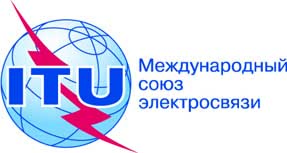 Пункт повестки дня: xxДокумент C17/98-RПункт повестки дня: xx28 апреля 2017 годаПункт повестки дня: xxОригинал: русскийАзербайджанская Республика, Республика Армения, Республика Беларусь, Республика Казахстан, Кыргызская Республика, Российская Федерация, Республика Таджикистан, ТуркменистанАзербайджанская Республика, Республика Армения, Республика Беларусь, Республика Казахстан, Кыргызская Республика, Российская Федерация, Республика Таджикистан, Туркменистанукрепление регионального присутствия мсэ в регионе снгукрепление регионального присутствия мсэ в регионе снг